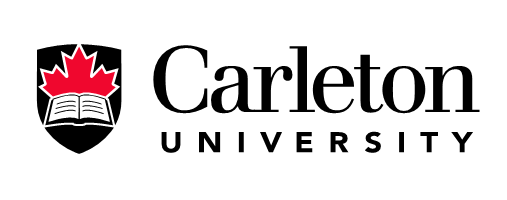 		ABBREVIATED		End-Point Evaluation FormBy Field SupervisorField Supervisors:  Please ensure that the Faculty Liaison and student receive a copy of this completed form by the last day of placement.Field Supervisors are invited and encouraged to complete an EVALUATION OF PRACTICUM FORM, which provides the School with invaluable feedback on its field education program.  This form can be found on the School of Social Work website at: http://carleton.ca/socialwork/practicum-hub   Thank you!School of Social Work, 1125 Colonel By Drive, Ottawa, ON K1S 5B6 Canada,Tel: (613) 520-5601, Fax: (613) 520-7496SSW.Practicum.Admin@carleton.ca STUDENT NAME:PLACEMENT LEVEL: BSW: Third Year      BSW:  Fourth Year MSW: First Year      MSW:  Second YearFIELD SUPERVISOR(S):PLACEMENT SITE:DATE OF EVALUATION:INSTRUCTIONS:This End-Point Evaluation form is designed to help Field Supervisors provide feedback about each student’s performance at the end of their placement.  Students will also be asked to complete an End-Point Evaluation form to demonstrate evidence of achievement on their individual learning objectives as outlined in their learning contract, and to identify any additional or unanticipated learning on placement.  The School expects Field Supervisors to hold a end-point evaluation meeting with the student to enable both parties to discuss and share their completed End-Point Evaluation Forms.  This end-point meeting should be held on or before the last day of placement. The purpose of this end-point meeting is to help students assess their professional development during their field placement and identify areas for future learning. During any period where public health directive require physical distancing, we ask that these forms be sent to the Faculty Liaison with copy to both Field Supervisor and Student.  This process will ensure that both parties have seen the respective evaluations, and will act as the provision of a ‘electronical signature’.  A student’s ‘electronic signature’ on this form indicates only that the student has read and discussed the evaluation, and does not indicate total agreement with the contents of the evaluation.  Both forms will become part of the student’s record for this course and may be considered in assigning grades for the Practicum.  Both evaluation forms, Field Supervisor and Student, must be sent to the Faculty Liaison no later than the last day of placement. This ensures that student grades can be entered in time for credit or graduation. The School wishes to take this opportunity to thank you for your work with a student this term. The Field Supervisor role is integral to students’ professional training and to the development of the profession.  Thank you for your contribution!Written Feedback on Student’s Overall Placement Performance:  Please comment on student progress, achievement, and areas for future development WHAT IS YOUR OVERALL RECOMMENDATION OF THE STUDENT’S WORK IN PLACEMENT Satisfactory      Unsatisfactory               I have seen and received a copy of the student’s End-Point Evaluation.Yes            NoFIELD SUPERVISOR:SIGNATURE:DATE:STUDENT:SIGNATURE:DATE: